Costume Designer Task – 10%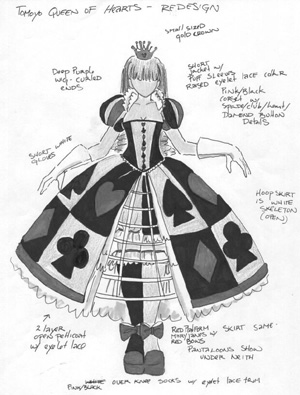 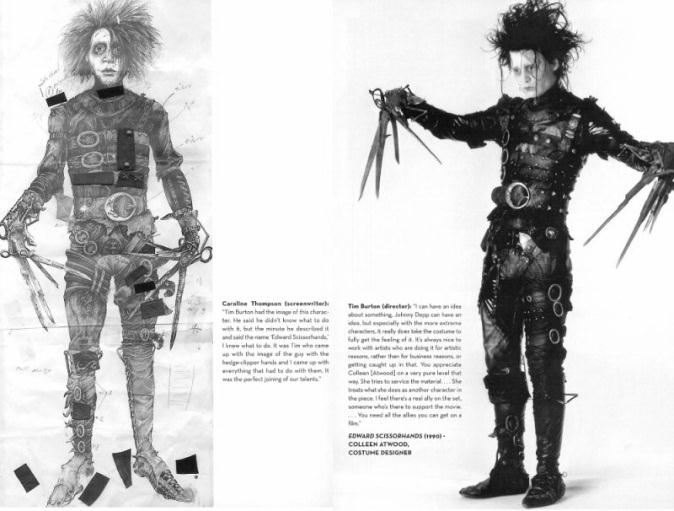 Costume Design - Key Vocabulary(Fabric, Colour, Time Period, Character, Texture, Symbolic, Representative)What colours do you use as a costume designer? What do they represent?…………………………………………………………………………………………………………………………………………………………………………………………………..Describe the costume of your main character in the Group Devised Performance.………………………………………………………………………………………………………………………………………………………………………………………………………………………………………………………………………………………………………Does your character change costume? Is the costume change done onstage or offstage?…………………………………………………………………………………………………………………………………………………………………………………………………..What clues does the costume tell the audience about your character? What does the costume symbolise?……………………………………………………………………………………………………………………………………………………………………………………………………………………………………………………………………………………………………..Sketch and Label your character’s costume(s) below: (You may use a larger piece of paper if you wish)